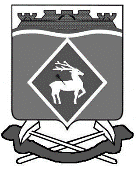 РОССИЙСКАЯ ФЕДЕРАЦИЯРОСТОВСКАЯ ОБЛАСТЬБЕЛОКАЛИТВИНСКИЙ РАЙОНМУНИЦИПАЛЬНОЕ ОБРАЗОВАНИЕ«СИНЕГОРСКОЕ СЕЛЬСКОЕ ПОСЕЛЕНИЕ»СОБРАНИЕ ДЕПУТАТОВ СИНЕГОРСКОГО СЕЛЬСКОГО ПОСЕЛЕНИЯРЕШЕНИЕот 24.06.2022 № 39пос. СинегорскийО  прекращенииполномочий Главы Администрации Синегорскогосельского поселения Белокалитвинского района Ростовской областиВ соответствии с пунктом 2 части 6 статьи 36 Федерального закона от 06 октября 2003 года № 131-ФЗ «Об общих принципах организации местного самоуправления в Российской Федерации», подпунктом 2 пункта 1 статьи 31 Устава муниципального образования «Синегорское сельское поселение», Собрание депутатов Синегорского сельского поселения пятого созыва решило:1. Прекратить  полномочия Главы Администрации Синегорского сельского поселения Суржиковой Татьяны Анатольевны,  в связи с  истечением  срока действия контракта в соответствии  с пунктом 2 части первой статьи 77 Трудового кодекса Российской Федерации, с 25.06.2022 года.2. Настоящее решение вступает в силу с момента его  принятия  и  подлежит официальному опубликованию.3.Контроль за исполнением настоящего решения оставляю за  собой.Председатель Собрания депутатов- глава Синегорского сельского поселения                           Т.А.Суржикова                  	